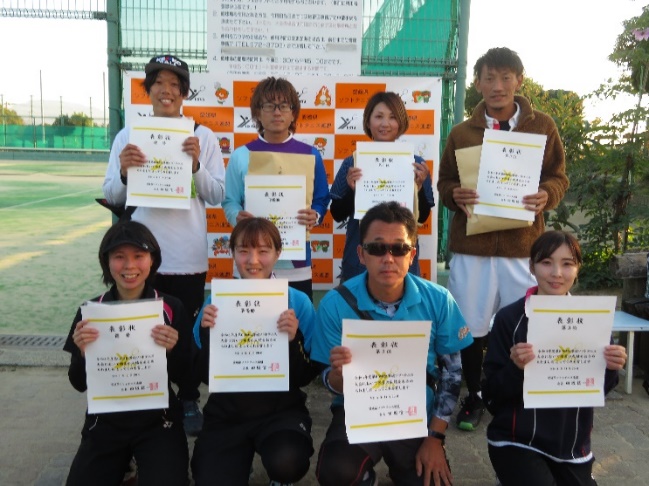 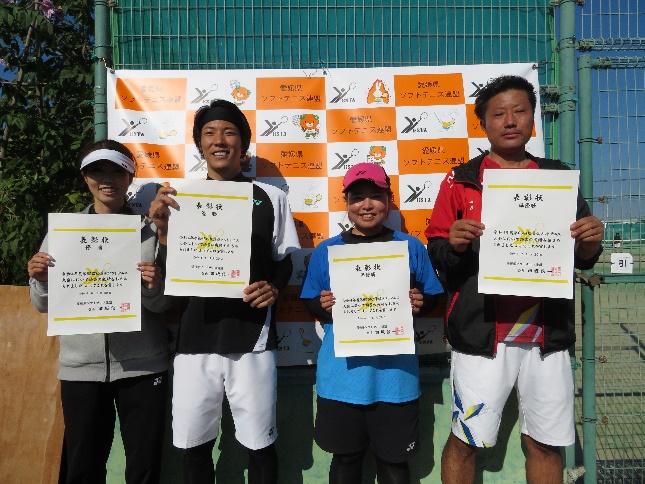 ミックス一般Ａクラス　　　　　　　　　　　　　ミックス一般Ｂクラス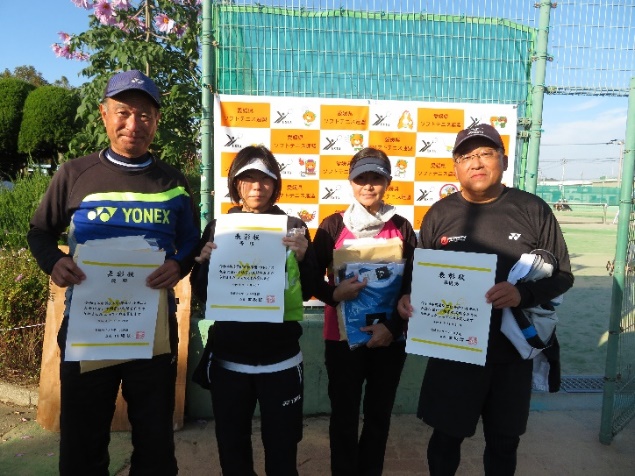 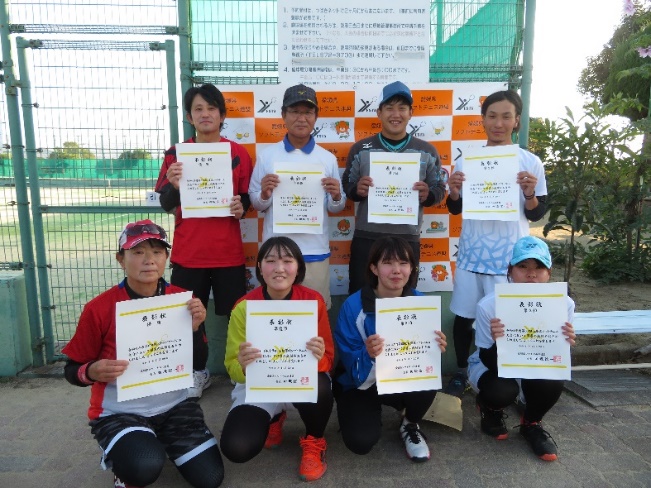 ミックス一般Ｃクラス　　　　　　　　　　　ミックスシニア１００～１２０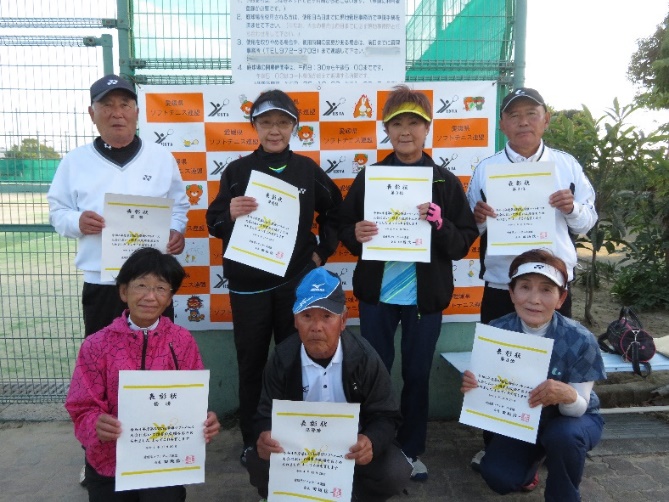 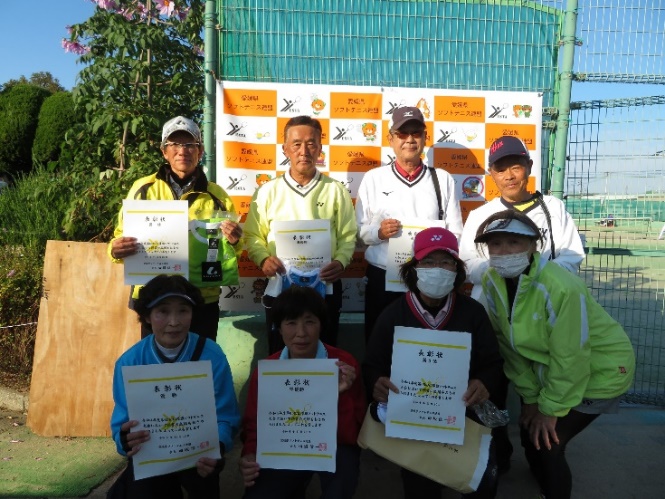 　　　　ミックスシニア１３０　　　　　　　　　　　　　　ミックスシニア１４０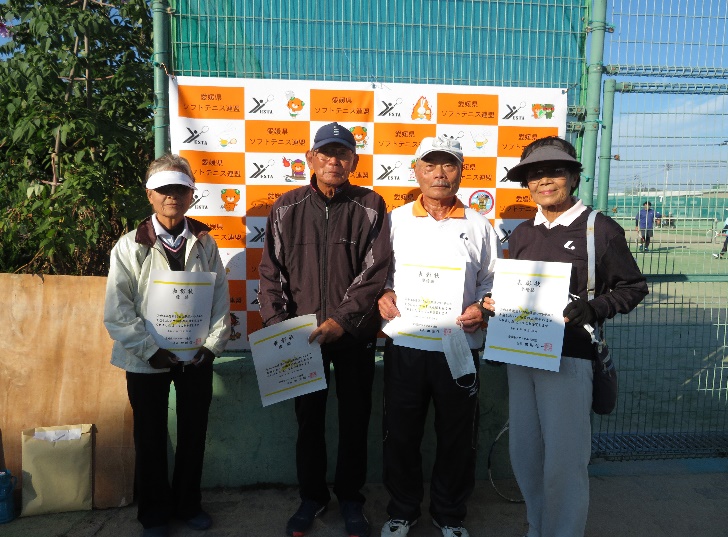 ミックスシニア１５０